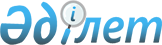 О проекте Указа Президента Республики Казахстан "О мерах по выполнению Решения Межгосударственного Совета (высшего органа таможенного союза) Евразийского экономического сообщества "О едином нетарифном регулировании таможенного союза Республики Беларусь, Республики Казахстан и Российской Федерации" от 27 ноября 2009 года № 19"Постановление Правительства Республики Казахстан от 29 апреля 2011 года № 457.
      Правительство Республики Казахстан ПОСТАНОВЛЯЕТ:
      внести на рассмотрение Президента Республики Казахстан проект Указа Президента Республики Казахстан "О мерах по выполнению Решения Межгосударственного Совета (высшего органа таможенного союза) Евразийского экономического сообщества "О едином нетарифном регулировании таможенного союза Республики Беларусь, Республики Казахстан и Российской Федерации" от 27 ноября 2009 года № 19". О мерах по выполнению Решения Межгосударственного Совета
(высшего органа таможенного союза) Евразийского экономического
сообщества "О едином нетарифном регулировании таможенного союза
Республики Беларусь, Республики Казахстан
и Российской Федерации" от 27 ноября 2009 года № 19
      В целях реализации Решения Межгосударственного Совета (высшего органа таможенного союза) Евразийского экономического сообщества "О едином нетарифном регулировании таможенного союза Республики Беларусь, Республики Казахстан и Российской Федерации" от 27 ноября 2009 года № 19 ПОСТАНОВЛЯЮ:
      1. Правительству Республики Казахстан:
      1) обеспечить реализацию Положения о порядке ввоза на таможенную территорию таможенного союза в рамках Евразийского экономического сообщества и вывоза с таможенной территории таможенного союза в рамках Евразийского экономического сообщества драгоценных металлов, драгоценных камней и сырьевых товаров, содержащих драгоценные металлы, утвержденного вышеуказанным Решением;
      2) в установленном законодательством порядке принять меры по определению правил ввоза и вывоза необработанных природных алмазов с учетом Схемы сертификации Кимберлийского процесса.
      2. Настоящий Указ вводится в действие со дня подписания.
					© 2012. РГП на ПХВ «Институт законодательства и правовой информации Республики Казахстан» Министерства юстиции Республики Казахстан
				
Премьер-Министр
Республики Казахстан
К. Масимов
Президент
Республики Казахстан
Н. Назарбаев